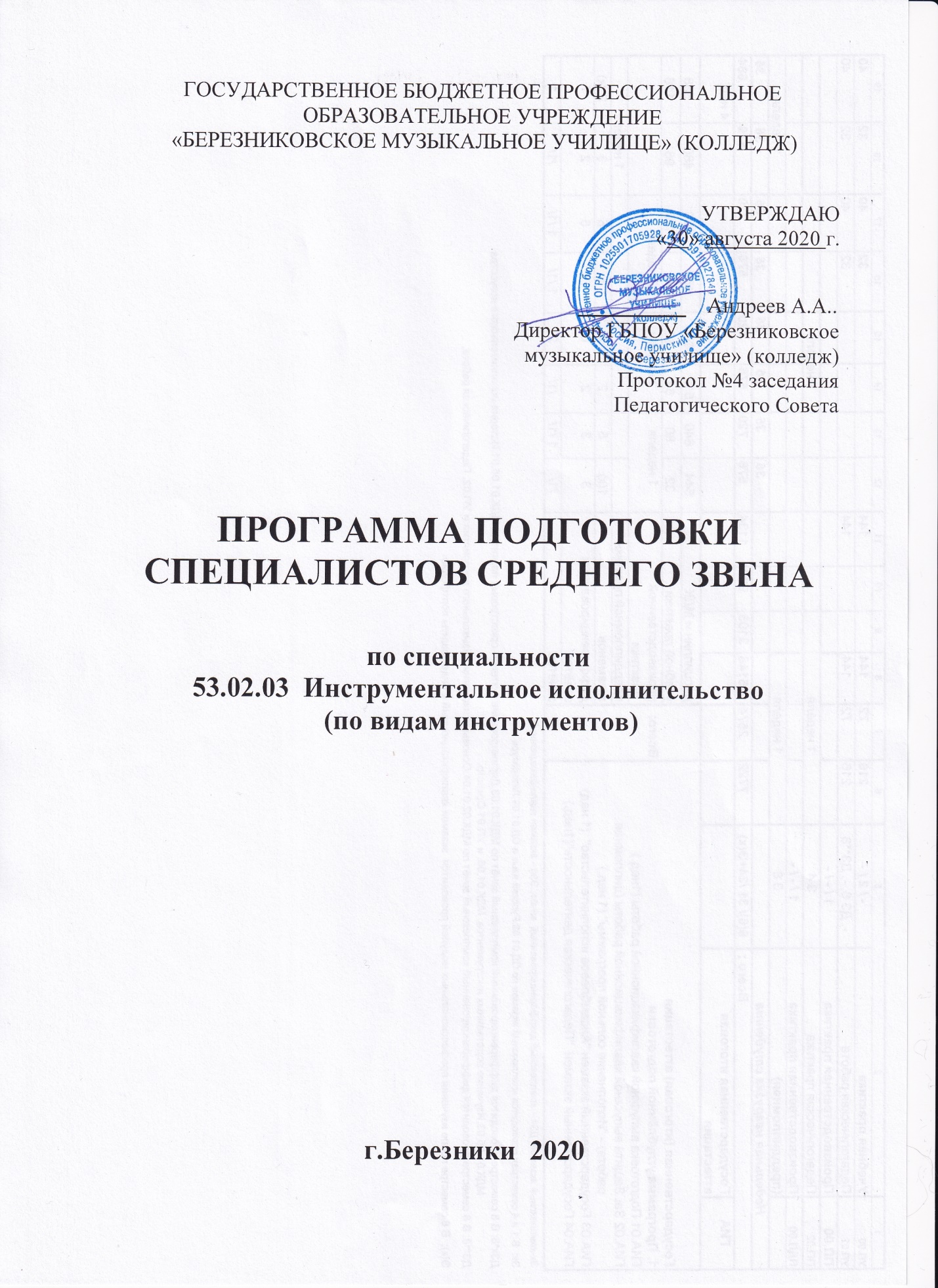 ПРОГРАММА ПОДГОТОВКИ СПЕЦИАЛИСТОВ СРЕДНЕГО ЗВЕНА по специальности 53.02.03  Инструментальное исполнительство (по видам инструментов)составлена на основе Федерального государственного образовательного стандарта  среднего профессионального образования (ФГОС СПО), утверждённого приказом Минобрнауки Российской Федерации от  27.10.2014г. N1390, зарегистрированный Минюстом России 27.11. 2014 N34957.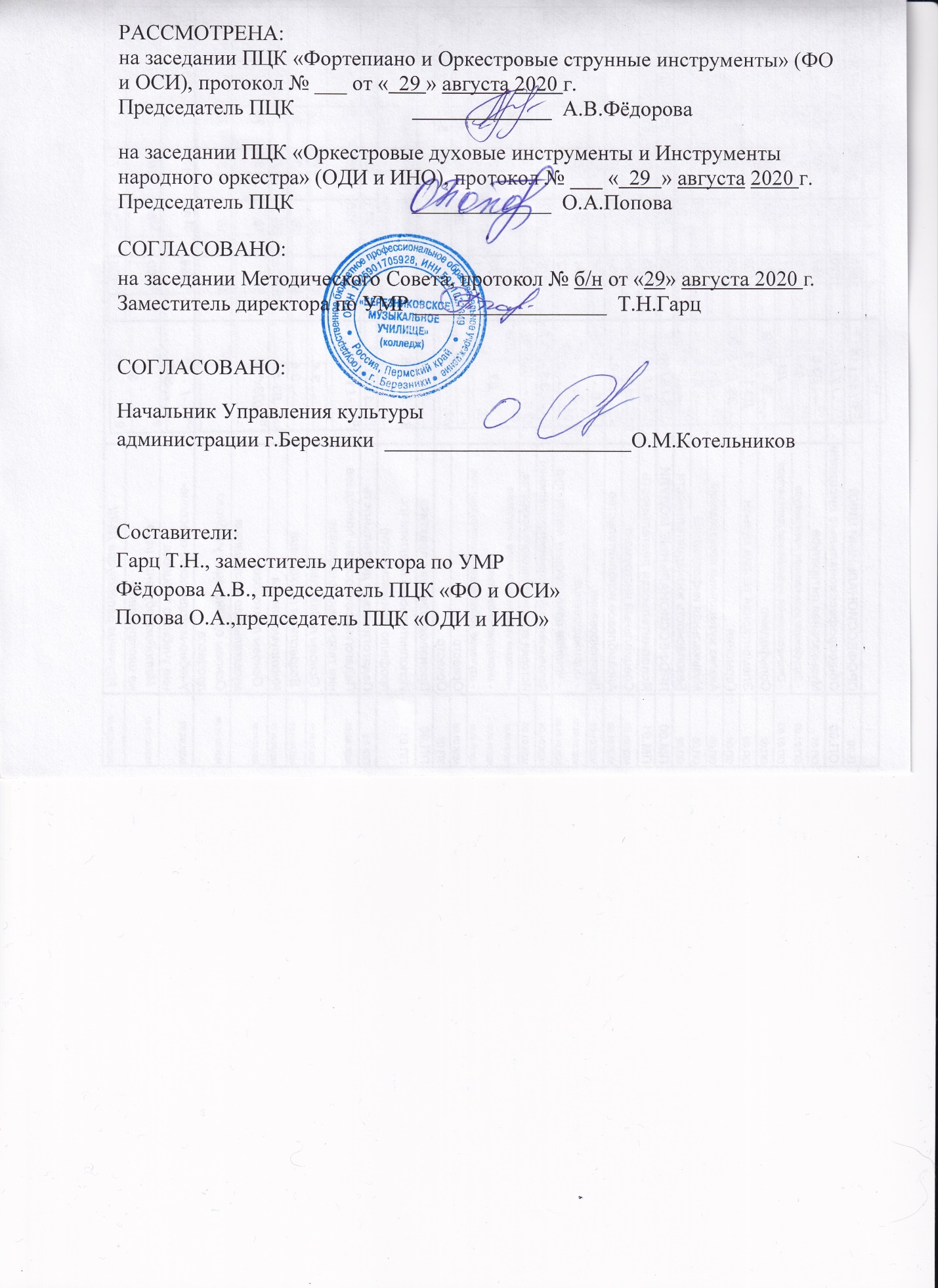 Содержание1. Общие положения ............................................................................................41.1. Определение ..................................................................................................41.2. Нормативные документы .............................................................................4 1.3. Общая характеристика программы подготовки специалистов среднего звена ……………………………………………………………………...............5 2. Характеристика профессиональной деятельности выпускников ............... 5 2.1.Область профессиональной деятельности...................................................5 2.2. Объекты профессиональной деятельности.................................................5 2.3. Виды и задачи профессиональной деятельности выпускников………….6 3. Требования к результатам освоения программы подготовки специалистов среднего звена ………..........................................................................................8 4. Содержание и организация образовательного процесса..............................8 4.1. Календарный учебный график (приложение №1)…................................. 4.2. Рабочий учебный план (приложение №2)……......................................... 4.3. Перечень программ учебных дисциплин, профессиональных модулей, практик (приложение №3)…..………………………......................................... 5. Ресурсное обеспечение ППССЗ........................................................................8  6. Требования к условиям реализации образовательной программы..............11 6.1. Требования к вступительным испытаниям абитуриентов........................ 11     «Фортепиано»………………………………………………………………...11     «Оркестровые струнные инструменты»…………………………………….13     «Оркестровые духовые  инструменты»……………………………………..15     «Инструменты народного оркестра»………………………………………..18      6.2. Использование образовательных технологий.............................................22 6.2.1. Методы  организации и реализации образовательного процесса ......... 226.2.2. Организация практики .............................................................................. 23 6.3. Кадровое обеспечение образовательного процесса ..................................25 6.4.Текущий контроль успеваемости, промежуточной и государственной итоговой аттестации, фонды оценочных средств.............................................25ПРИЛОЖЕНИЕ………………………………………………………………….30 1. Общие положения1.1. Определение            Программа подготовки специалистов среднего звена (ППССЗ)  по специальности 53.02.03 Инструментальное исполнительство (по видам инструментов), реализуемая в «Березниковском музыкальном училище» (далее – Колледж), сформирована на основе федерального государственного образовательного стандарта среднего профессионального образования (ФГОС СПО) по данному направлению подготовки. ППССЗ регламентирует цели, ожидаемые результаты, содержание, условия и технологии реализации образовательного процесса, оценку качества подготовки выпускника и включает в себя: календарный учебный график, учебный план, рабочие программы учебных дисциплин, профессиональных модулей, практик, а также иные материалы, обеспечивающие реализацию соответствующей образовательной технологии. 1.2. Нормативные документыНормативно-правовую базу основной профессиональной образовательной программы составляют следующие документы: Федеральный закон «Об образовании в Российской Федерации» от 29.12.2012 N 273-ФЗ (ред. от 23.07.2013);  Федеральный государственный образовательный стандарт среднего профессионального образования по специальности 53.02.03 (073101) Инструментальное исполнительство (по видам инструментов), утвержденный приказом Минобрнауки России от 27.10.2014г. N1390 (13.07.2010 N 771), зарегистрированный Минюстом России 27.11. 2014 N34957 (06.09. 2010 N18361); Рекомендации по реализации образовательной программы среднего (полного) общего образования (профильное обучение) в пределах основных профессиональных образовательных программ среднего профессионального образования в образовательных учреждениях начального профессионального и среднего профессионального образования в соответствии с Федеральным базисным учебным планом и примерными учебными планами для образовательных учреждений Российской Федерации, реализующих программы общего образования (письмо Минобрнауки России от 29.05.2007г. № 03-1180);Положение о практике обучающихся, осваивающих основные профессиональные образовательные программы среднего профессионального образования (Приказ Министерства образования и науки Российской Федерации от 18 апреля 2013 г. N 291);  Нормативные документы Министерства образования и науки РФ, Министерства культуры РФ; Устав «Березниковского музыкального училища» (колледж); Локальные акты Колледжа. 1.3. Общая характеристика программы подготовки специалистов среднего звена Нормативный срок освоения программы подготовки специалистов среднего звена углублённой подготовки для очной формы обучения – 3 года 10 месяцев (на базе основного общего образования; очная форма обучения), общая трудоемкость освоения ППССЗ  – 7722 часа. Квалификация: Артист, преподаватель, концертмейстер.При приеме на ППССЗ по специальности 53.02.03 Инструментальное исполнительство (по видам инструментов) учебное заведение проводит вступительные испытания творческой направленности. 2. Характеристика профессиональной деятельности выпускников2.1. Область профессиональной деятельности        Область профессиональной деятельности выпускников: музыкально-инструментальное исполнительство; музыкальная педагогика в образовательных организациях дополнительного образования детей (детских школах искусств по видам искусств), общеобразовательных организациях, профессиональных образовательных организациях; организация и постановка концертов и прочих сценических выступлений, музыкальное руководство творческими коллективами.2.2. Объекты профессиональной деятельности        Объектами профессиональной деятельности выпускников являются: музыкальные произведения разных эпох и стилей;музыкальные инструменты;творческие коллективы;образовательные организации дополнительного образования детей (детские школы искусств по видам искусств), общеобразовательные организации, профессиональные образовательные организации;образовательные программы, реализуемые в образовательных организациях дополнительного образования детей (детских школах искусств по видам искусств), общеобразовательных организациях, профессиональных образовательных организациях;слушатели и зрители театров и концертных залов;театральные и концертные организации;учреждения (организации) культуры, образования.2.3. Виды и задачи профессиональной деятельности выпускниковВиды: исполнительская деятельность; педагогическая деятельность;         Задачи:         в области исполнительской деятельности: репетиционно-концертная деятельность в качестве артиста оркестра, ансамбля, концертмейстера, солиста на различных сценических площадках;         в области педагогической деятельности: учебно-методическое обеспечение учебного процесса в образовательных организациях дополнительного образования детей (детских школах искусств по видам искусств), общеобразовательных организациях, профессиональных образовательных организациях.3. Требования к результатам освоенияпрограммы подготовки специалистов среднего звена (основной профессиональной образовательной программы)         Артист, преподаватель, концертмейстер должен обладать общими компетенциями, включающими в себя способность:ОК 1. Понимать сущность и социальную значимость своей будущей профессии, проявлять к ней устойчивый интерес. ОК 2. Организовывать собственную деятельность, определять методы и способы выполнения профессиональных задач, оценивать их эффективность и качество. ОК 3. Решать проблемы, оценивать риски и принимать решения в нестандартных ситуациях. ОК 4. Осуществлять поиск, анализ и оценку информации, необходимой для постановки и решения профессиональных задач, профессионального и личностного развития. ОК 5. Использовать информационно-коммуникационные технологии для совершенствования профессиональной деятельности. ОК 6. Работать в коллективе, эффективно общаться с коллегами, руководством. ОК 7. Ставить цели, мотивировать деятельность подчиненных, организовывать и контролировать их работу с принятием на себя ответственности за результат выполнения заданий. ОК 8. Самостоятельно определять задачи профессионального и личностного развития, заниматься самообразованием, осознанно планировать повышение квалификации. ОК 9. Ориентироваться в условиях частой смены технологий в профессиональной деятельности. ОК 10.  Использовать умения и знания учебных дисциплин федерального государственного образовательного стандарта среднего общего образования в профессиональной деятельности.ОК 11. Использовать умения и знания профильных учебных дисциплин федерального государственного образовательного стандарта среднего общего образования в профессиональной деятельности.На базе приобретенных знаний и умений выпускник должен обладать профессиональными компетенциями, соответствующими основным видам профессиональной деятельности: в области исполнительской деятельности: ПК 1.1. Целостно и грамотно воспринимать и исполнять музыкальные произведения, самостоятельно осваивать сольный, оркестровый и ансамблевый репертуар. ПК 1.2. Осуществлять исполнительскую деятельность и репетиционную работу в условиях концертной организации, в оркестровых и ансамблевых коллективах. ПК 1.3. Осваивать сольный, ансамблевый, оркестровый исполнительский репертуар.ПК 1.4. Выполнять теоретический и исполнительский анализ музыкального произведения, применять базовые теоретические знания в процессе поиска интерпретаторских решений. ПК 1.5. Применять в исполнительской деятельности технические средства звукозаписи, вести репетиционную работу и запись в условиях студии. ПК 1.6. Применять базовые знания по устройству, ремонту и настройке своего инструмента для решения музыкально-исполнительских задач. ПК 1.7. Исполнять обязанности музыкального руководителя творческого коллектива, включающие организацию репетиционной и концертной работы, планирование и анализ результатов деятельности. ПК 1.8. Создавать концертно-тематические программы с учетом специфики восприятия слушателей различных возрастных групп. в области педагогической деятельности: ПК 2.1. Осуществлять педагогическую и учебно-методическую деятельность в образовательных организациях дополнительного образования детей (детских школах искусств по видам искусств), общеобразовательных организациях, профессиональных образовательных организациях.ПК 2.2. Использовать знания в области психологии и педагогики, специальных и музыкально-теоретических дисциплин в преподавательской деятельности. ПК 2.3. Использовать базовые знания и практический опыт по организации и анализу учебного процесса, методике подготовки и проведения урока в исполнительском классе. ПК 2.4. Осваивать основной учебно-педагогический репертуар. ПК 2.5. Применять классические и современные методы преподавания, анализировать особенности отечественных и мировых инструментальных школ. ПК 2.6. Использовать индивидуальные методы и приемы работы в исполнительском классе с учетом возрастных, психологических и физиологических особенностей обучающихся. ПК 2.7. Планировать развитие профессиональных умений обучающихся. ПК 2.8. Владеть культурой устной и письменной речи, профессиональной терминологией.4. Содержание и организация образовательного процесса 4.1. Календарный учебный графикКалендарный учебный график соответствует положениям ФГОС СПО и содержанию учебного плана в части соблюдения продолжительности семестров, промежуточных аттестаций (экзаменационных сессий), практик, каникулярного времени (Приложение 1).4.2. Рабочий учебный планРабочий учебный план, составленный по циклам дисциплин, включает базовую часть, перечень дисциплин, междисциплинарные курсы, входящие в профессиональные модули, их трудоемкость и последовательность изучения, а также разделы практик.  (Приложение 2).4.3. Перечень программ учебных дисциплин, профессиональных модулей, практик ФГОС СПО по специальности 53.02.03 Инструментальное исполнительство (по видам  инструментов) (Приложение 3).5. Ресурсное обеспечение ППССЗ Программа подготовки специалистов среднего звена  обеспечена учебно-методической документацией и материалами по всем учебным дисциплинам, междисциплинарным курсам и практикам. Внеаудиторная работа сопровождается методическим обеспечением и обоснованием времени, которое затрачивается на ее выполнение.Реализация программы подготовки специалистов среднего звена  обеспечивается доступом каждого обучающегося к базам данных и библиотечным фондам, формируемым по полному перечню учебных дисциплин, междисциплинарных курсов и практик основной образовательной программы.Каждый студент обеспечен не менее чем одним учебным печатным и/или электронным изданием по каждой дисциплине профессионального цикла и одним учебно-методическим печатным и/или электронным изданием по каждому междисциплинарному курсу (включая электронные базы периодических изданий), обучающиеся имеют доступ к сети Интернет.Библиотечный фонд укомплектован печатными и электронными изданиями основной и дополнительной учебной литературы по учебным дисциплинам всех циклов, междисциплинарным курсам профессиональных модулей, а также изданиями музыкальных произведений, специальными хрестоматийными изданиями, партитурами, клавирами оперных, хоровых и оркестровых произведений в объеме, соответствующем требованиям ППССЗ.Библиотечный фонд помимо учебной литературы включает официальные, справочно-библиографические и периодические издания в расчете 1–2 экземпляра на 100 обучающихся.Электронно-библиотечная система обеспечивает возможность индивидуального доступа каждому студенту из любой точки, в которой имеется доступ к сети интернет. Всем обучающимся обеспечен доступ к современным информационным справочным и поисковым системам и к библиотечному фонду периодических изданий, состоящему из газет:1. Российская газета «Неделя»2. Культура3. Играем с начала4. Музыкальное обозрениеи специализированных журналов:1. Музыкальная академия2. Piano форумМатериально-техническая база, соответствующая действующим санитарным и противопожарным нормам и правилам, обеспечивает проведение всех видов практических занятий, творческой работы обучающихся, учебной практики, предусмотренных учебным планом образовательного учреждения.Студенты выполняют практические задания с использованием персональных компьютеров. Образовательное учреждение располагает необходимым комплектом лицензионного программного обеспечения.Перечень кабинетов, учебных классов и других помещений:кабинетырусского языка и литературы; математики и информатики; иностранного языка; истории, географии и обществознания; гуманитарных и социально-экономических дисциплин; мировой художественной культуры; музыкально-теоретических дисциплин; музыкальной литературы. учебные классы для групповых и индивидуальных занятий; для проведения оркестровых и ансамблевых занятий; для занятий по междисциплинарному курсу «Оркестровый класс, изучение родственных инструментов» со специализированным оборудованием; для занятий по междисциплинарному курсу «Дирижирование и чтение оркестровых партитур», оснащенные зеркалами и двумя роялями. спортивный комплекс спортивный зал с тренажерами и спортивным инвентарем. залы большой концертный зал рассчитан на 100 посадочных мест с концертными роялями, пультами и звукотехническим оборудованием; малый концертный зал рассчитан на 30 посадочных мест с концертными роялями, пультами и звукотехническим оборудованием; библиотека,     читальный зал, оснащенный компьютерной техникой, с выходом в сеть Интернет; помещения для работы со специализированными материалами и их хранения (фонотека, видеотека, фильмотека, просмотровый видеозал), соответствующими профилю подготовки:-фонотека, располагающая записями классического зарубежного и отечественного музыкального наследия, в том числе уникальными записями, из них: аудиокассеты - 97, аудиодиск CD  в формате mp3 – 54;   -видеофонд составляет 215 ед. на VHS и 12 ед. DVD, 20 ед. на ПК. Для проведения занятий по дисциплине «Музыкальная информатика» образовательное учреждение располагает специальной аудиторией, оборудованной персональными компьютерами, MIDI-клавиатурами и соответствующим программным обеспечением.В образовательном учреждении созданы условия для содержания, своевременного обслуживания и ремонта всех музыкальных инструментов, находящихся на его балансе. 6. Требования к условиям реализации образовательной программы6.1.Требования к вступительным испытаниям абитуриентовПрием на программу подготовки специалистов среднего звена  по специальности 53.02.03 Инструментальное исполнительство (по видам инструментов) осуществляется при наличии у абитуриента документа об основном общем образовании или документа об образовании более высокого уровня (среднем (полном) общем образовании, среднем профессиональном образовании или высшем профессиональном образовании). Прием на данную специальность осуществляется при условии владения абитуриентом объемом знаний и умений в соответствии с требованиями к выпускникам детских школ искусств, детских музыкальных школ. При приеме на образовательную программу по специальности 53.02.03 Инструментальное исполнительство (по видам инструментов) учебное заведение проводит следующие вступительные испытания творческой направленности: музыкально-теоретическая подготовка; исполнение сольной программы. По виду инструментов – «Фортепиано»Музыкально-теоретическая подготовкаЭкзамен проводится в устной форме по билетам Устные задания: Чтение с листа одноголосного музыкального примера с предварительным анализом его структуры. Определение на слух интервалов и аккордов вне лада: Интервалы вне лада: чистые, большие, малые, тритоны. Аккорды вне лада: трезвучия (мажорные и минорные с обращениями, увеличенное и уменьшенное трезвучия в основном виде), септаккорды (малый мажорный с обращениями, малый с уменьшенной квинтой, уменьшенный в основном виде). Определение последовательностей интервалов и аккордов в ладу: Т – Т6- S – II7 – D34 – Т,  Т -  S46 – Т – VII7 – D56 - Т Интервалы в ладу: все чистые, большие, малые интервалы на основных ступенях лада, тритоны на VII (в миноре на VII#), на II, на IV, на VI (в мажоре – на VIb ступени), характерные интервалы гармонического мажора и минора. Интервальные последовательности, включающие 4-5 интервалов. Последовательность проигрывается два раза. Необходимо точно определить интервал и ступень, на которой он находится.Аккорды в ладу: тоническое, доминантовое, субдоминантовое трезвучия с обращениями, уменьшенные трезвучия на VII и II ступенях мажора, VII# ступени и II ступени минора. Доминантсептаккорд с обращениями. Септаккорды II и VII ступеней в основном виде. Аккордовые последовательности, включающие 6 -7 аккордов. Последовательность проигрывается два раза. Интонационные упражнения вне лада и в ладу на уровне требований, предъявляемых к слуховому анализу. Интонирование звукорядов натурального, гармонического и мелодического мажора и минора. Интонирование отдельных ступеней натурального, гармонического, мелодического мажора и минора. Пение обозначенных выше интервалов и аккордов от данного звука вверх и вниз. Пение интервалов и аккордов в ладу с разрешением. По музыкальной грамоте необходимо знание следующих тем: - квинтовый круг тональностей; - виды мажора и минора; - построение пройденных интервалов и аккордов от звука - родственные тональности; - хроматическая гамма; - музыкальный синтаксис: период, фраза, предложение, каденция, цезура.Образец билетаИнтонационные упражнения. Спеть, называя ключевые и случайные знаки альтерации: Гамму ре минор ↑ натуральный вид, ↓ мелодический Спеть в этой тональности ступени: VII# IV III VI; ум.квинты с разрешением; VII 7 с разрешением.  Чтение с листаПроанализировать и спеть с дирижированием пример №234 из сборника Г.Фридкин «Чтения с листа на уроках сольфеджио»Анализ на слух. Определить на слух проигранные экзаменатором интервалы и аккорды вне лада, а также последовательности интервалов и аккордов в ладу. Исполнение сольной программыАбитуриент должен исполнить: 1. полифоническое произведение; 2. два инструктивных этюда на разные виды техники; 3. классическое сонатное allegro или классические вариации; 4. пьесу. Примерная программа: 1. И.С. Бах Трехголосная инвенция или прелюдия и фуга из «Хорошо темперированного клавира»; 2. К. Черни Этюды из сборника «Искусство беглости пальцев» ор. 740, М. Клементи Этюды из сборника «Gradus ad Parnassum», М. Мошковский Этюды ор. 72; 3. Л. Бетховен Соната для фортепиано №1, первая часть, Л. Бетховен Соната для фортепиано № 5, первая часть; 4. Ф. Шопен Ноктюрн до диез минор (oeuvre posthume), Ф. Шопен Ноктюрн ми минор ор. 72 №1 (oeuvre posthume), С.Рахманинов Мелодия, С.Рахманинов Элегия.По виду инструментов – «Оркестровые струнные инструменты»Музыкально-теоретическая подготовкаЭкзамен проводится в устной форме по билетам Устные задания: Чтение с листа одноголосного музыкального примера с предварительным анализом его структуры. Определение на слух интервалов и аккордов вне лада: Интервалы вне лада: чистые, большие, малые, тритоны. Аккорды вне лада: трезвучия (мажорные и минорные с обращениями, увеличенное и уменьшенное трезвучия в основном виде), септаккорды (малый мажорный с обращениями, малый с уменьшенной квинтой, уменьшенный в основном виде). Определение последовательностей интервалов и аккордов в ладу: Т – Т6- S – II7 – D34 – Т,  Т -  S46 – Т – VII7 – D56 - Т Интервалы в ладу: все чистые, большие, малые интервалы на основных ступенях лада, тритоны на VII (в миноре на VII#), на II, на IV, на VI (в мажоре – на VIb ступени), характерные интервалы гармонического мажора и минора. Интервальные последовательности, включающие 4-5 интервалов. Последовательность проигрывается два раза. Необходимо точно определить интервал и ступень, на которой он находится.Аккорды в ладу: тоническое, доминантовое, субдоминантовое трезвучия с обращениями, уменьшенные трезвучия на VII и II ступенях мажора, VII# ступени и II ступени минора. Доминантсептаккорд с обращениями. Септаккорды II и VII ступеней в основном виде. Аккордовые последовательности, включающие 6 -7 аккордов. Последовательность проигрывается два раза. Интонационные упражнения вне лада и в ладу на уровне требований, предъявляемых к слуховому анализу. Интонирование звукорядов натурального, гармонического и мелодического мажора и минора. Интонирование отдельных ступеней натурального, гармонического, мелодического мажора и минора. Пение обозначенных выше интервалов и аккордов от данного звука вверх и вниз. Пение интервалов и аккордов в ладу с разрешением. По музыкальной грамоте необходимо знание следующих тем: - квинтовый круг тональностей; - виды мажора и минора; - построение пройденных интервалов и аккордов от звука - родственные тональности; - хроматическая гамма; - музыкальный синтаксис: период, фраза, предложение, каденция, цезура.Образец билетаИнтонационные упражнения. Спеть, называя ключевые и случайные знаки альтерации: Гамму ре минор ↑ натуральный вид, ↓ мелодический Спеть в этой тональности ступени: VII# IV III VI; ум.квинты с разрешением; VII 7 с разрешением.  Чтение с листаПроанализировать и спеть с дирижированием пример №234 из сборника Г.Фридкин «Чтения с листа на уроках сольфеджио»Анализ на слух. Определить на слух проигранные экзаменатором интервалы и аккорды вне лада, а также последовательности интервалов и аккордов в ладу. Исполнение сольной программыАбитуриент должен исполнить: 1. гаммы, арпеджио и двойные ноты (терции, сексты, октавы); 2. два разнохарактерных этюда (один из них в двойных нотах); 3. первую часть, либо вторую и третью части классического инструментального концерта; вариации; фантазию; 4. пьесу.Примерные программы  Скрипка: 1. трехоктавные гаммы, арпеджио и двойные ноты (терции, сексты, октавы). 2. Р. Крейцер Этюды №№ 10, 35; 3. Д.Б. Виотти Концерт №22 1ч., Л. Шпор Концерт №3 1ч.; 4. Ф. Рис «Непрерывное движение», Л.К. Дакен «Кукушка», А. Венявский «Легенда».По виду инструментов «Оркестровые духовые  инструменты» Музыкально-теоретическая подготовка Экзамен проводится в устной форме по билетам Устные задания: Чтение с листа одноголосного музыкального примера с предварительным анализом его структуры. Определение на слух интервалов и аккордов вне лада: Интервалы вне лада: чистые, большие, малые, тритоны. Аккорды вне лада: трезвучия (мажорные и минорные с обращениями, увеличенное и уменьшенное трезвучия в основном виде), септаккорды (малый мажорный с обращениями, малый минорный, малый с уменьшенной квинтой, уменьшенный в основном виде). Определение последовательностей интервалов и аккордов в ладу: Интервалы в ладу: все названные интервалы на основных ступенях лада, тритоны на VII (в миноре на VII#), на II, на IV, на VI (в мажоре – на VIb ступени), характерные интервалы гармонического мажора и минора. Интервальные последовательности, включающие 4-5 интервалов. Последовательность проигрывается два раза. Необходимо точно определить интервал и ступень, на которой он находится.Аккорды в ладу: тоническое, доминантовое, субдоминантовое трезвучия с обращениями. Доминантсептаккорд с обращениями. Аккордовые последовательности, включающие 4-5 аккордов. Последовательность проигрывается два разаИнтонационные упражнения вне лада и в ладу на уровне требований, предъявляемых к слуховому анализу. Интонирование звукорядовнатурального, гармонического и мелодического мажора и минора. Интонирование отдельных ступеней натурального, гармонического, мелодического мажора и минора. Пение обозначенных выше интервалов и аккордов от данного звука вверх и вниз. Пение интервалов и аккордов в ладу с разрешением. По музыкальной грамоте необходимо знание следующих тем: - квинтовый круг тональностей; - виды мажора и минора; - построение пройденных интервалов и аккордов от звука и определение тональностей, в которых они встречаются; - музыкальный синтаксис: период, фраза, предложение, каденция, цезура. Образец билета1. Интонационные упражнения. Спеть, называя ключевые и случайные знаки альтерации: Гамму Фа мажор ↑ натуральный вид, ↓ гармонический Спеть в этой тональности ув.4 и ум.5 с разрешением 2. Чтение с листа. Проанализировать и спеть с дирижированием пример №217 из сборника «Чтение с листа на уроках сольфеджио» Г.Фридкина 3. Анализ на слух.Определить на слух проигранные экзаменатором интервалы и аккорды вне лада, а также последовательности интервалов и аккордов в ладу.Исполнение сольной программыАбитуриент должен исполнить: 1. гаммы и арпеджио в тональностях до трех знаков включительно; 2. этюд; 3. две разнохарактерные пьесы, либо часть концерта, сонаты. Примерные программы ФлейтаГаммы и арпеджио в тональностях до трех знаков.И.Платонов Этюды из сборника «24 этюда для флейты», Э.Келлер Этюды из сборника «Этюды для флейты», Ю.Должиков Этюды из сборника «Хрестоматия педагогического репертуара для флейты» часть 1.Л.Бетховен Allgretto, В.Моцарт Ария из оперы «Дон Жуан», р.н.п. Протяжная, П.Чайковский «Сладкая греза», Р.Шуман «Смелый наездник», Г.Гендель Гавот, Я.Стамиц Концерт I часть.КларнетГаммы и арпеджио в тональностях до трех знаков.С.Розанов этюды из сборника «Школа игры на кларнете».Й.Гайдн Andante, М.Глинка «Северная звезда», А.Лядов Прелюдия, Л.Бетховен Сонатина, А.Аренский Фуга на тему «Журавель». Н.Римский-Корсаков Концерт.СаксофонГаммы и арпеджио в тональностях до трех знаков.М.Мюль Этюды.И.С.Бах. Сицилиана и аллегро, В.Моцарт Колыбельная, И.С.Бах Менуэт, Ф.Мендельсон-Бартольди «Весенняя песня», Р.Шуман «Грезы», М.Готлиб Концерт I или II часть.ТрубаГаммы и арпеджио в тональностях до трех знаков.Этюды из сборника А.Арбан «Школа для трубы», В.Вурм «Этюды для трубы» (№6, 16, 17), С.Баласанян «25 легких этюдов для трубы».В.Щелоков Концерт №3, Т.Альбинони Концерт №3 часть 4, В.Моцарт Allegretto, Л.Бетховен «Сурок»,  М.Глинка «Жаворонок», А.Спендиаров «К розе», В.Щелоков «Маленький марш».ТромбонГаммы и арпеджио в тональностях до трех знаков.Этюды из сборника В.Блажевич «Школа игры на тромбоне».Н.Римский-Корсаков Концерт 1часть или 2 и 3 части, А.Вивльди Allegro, Ф.Куперен «Старинная французская песенка», В.Моцарт Ария, Д.Тартини Adagio, Д.Давид Концертино, С.Рахманинов Вокализ.ТубаГаммы и арпеджио в тональностях до трех знаков.В.Блажевич Этюд №8 из сборника «Этюды для тубы» части 1 и 2.Б.Марчелло Соната F-dur 1 и 2 части или 3 и 4 части, В.Дубовский Танец и песня, И.С.Бах Ария и Бурре.По виду инструментов – «Инструменты народного оркестра»Музыкально-теоретическая подготовкаЭкзамен проводится в устной форме по билетам. Устные задания: Чтение с листа одноголосного музыкального примера с предварительным анализом его структуры. Определение на слух интервалов и аккордов вне лада: Интервалы вне лада: чистые, большие, малые, тритоны.Аккорды вне лада: трезвучия (мажорные и минорные с обращениями, увеличенное и уменьшенное трезвучия в основном виде), септаккорды (малый мажорный с обращениями, малый минорный, малый с уменьшенной квинтой, уменьшенный в основном виде). Определение последовательностей интервалов и аккордов в ладу: Интервалы в ладу: все названные интервалы на основных ступенях лада, тритоны на VII (в миноре на VII#), на II, на IV, на VI (в мажоре – на VIb ступени), характерные интервалы гармонического мажора и минора. Интервальные последовательности, включающие 5-6 интервалов. Последовательность проигрывается два раза. Необходимо точно определить интервал и ступень, на которой он находится.Аккорды в ладу: тоническое, доминантовое, субдоминантовое трезвучия с обращениями. Доминантсептаккорд с обращениями. Аккордовые последовательности, включающие 4-5 аккордов. Последовательность проигрывается два раза. Интонационные упражнения вне лада и в ладу на уровне требований, предъявляемых к слуховому анализу. Интонирование звукорядов натурального, гармонического и мелодического мажора и минора. Пение отдельных ступеней натурального, гармонического, мелодического мажора и минора. Пение обозначенных выше интервалов и аккордов от данного звука вверх и вниз. Пение интервалов и аккордов в ладу с разрешением. Абитуриент должен знать курс музыкальной грамоты в объеме программы ДМШ и ДШИ: - квинтовый круг тональностей; - виды мажора и минора; - построение пройденных интервалов и аккордов от звука;2. Чтение с листа. Проанализировать и спеть с дирижированием пример №217 из сборника «Чтение с листа на уроках сольфеджио» Г.Фридкина 3. Анализ на слух.Определить на слух проигранные экзаменатором интервалы и аккорды вне лада, а также последовательности интервалов и аккордов в ладу.Исполнение сольной программыАбитуриент должен исполнить: 1. гаммы и арпеджио в тональностях до трех знаков включительно; 2. этюд; 3. две разнохарактерные пьесы, либо часть концерта, сонаты. Примерные программы ФлейтаГаммы и арпеджио в тональностях до трех знаков.И.Платонов Этюды из сборника «24 этюда для флейты», Э.Келлер Этюды из сборника «Этюды для флейты», Ю.Должиков Этюды из сборника «Хрестоматия педагогического репертуара для флейты» часть 1.Л.Бетховен Allgretto, В.Моцарт Ария из оперы «Дон Жуан», р.н.п. Протяжная, П.Чайковский «Сладкая греза», Р.Шуман «Смелый наездник», Г.Гендель Гавот, Я.Стамиц Концерт I часть.КларнетГаммы и арпеджио в тональностях до трех знаков.С.Розанов этюды из сборника «Школа игры на кларнете».Й.Гайдн Andante, М.Глинка «Северная звезда», А.Лядов Прелюдия, Л.Бетховен Сонатина, А.Аренский Фуга на тему «Журавель». Н.Римский-Корсаков Концерт.СаксофонГаммы и арпеджио в тональностях до трех знаков.М.Мюль Этюды.И.С.Бах. Сицилиана и аллегро, В.Моцарт Колыбельная, И.С.Бах Менуэт, Ф.Мендельсон-Бартольди «Весенняя песня», Р.Шуман «Грезы», М.Готлиб Концерт I или II часть.ТрубаГаммы и арпеджио в тональностях до трех знаков.Этюды из сборника А.Арбан «Школа для трубы», В.Вурм «Этюды для трубы» (№6, 16, 17), С.Баласанян «25 легких этюдов для трубы».В.Щелоков Концерт №3, Т.Альбинони Концерт №3 часть 4, В.Моцарт Allegretto, Л.Бетховен «Сурок»,  М.Глинка «Жаворонок», А.Спендиаров «К розе», В.Щелоков «Маленький марш».ТромбонГаммы и арпеджио в тональностях до трех знаков.Этюды из сборника В.Блажевич «Школа игры на тромбоне».Н.Римский-Корсаков Концерт 1часть или 2 и 3 части, А.Вивльди Allegro, Ф.Куперен «Старинная французская песенка», В.Моцарт Ария, Д.Тартини Adagio, Д.Давид Концертино, С.Рахманинов Вокализ.ТубаГаммы и арпеджио в тональностях до трех знаков.В.Блажевич Этюд №8 из сборника «Этюды для тубы» части 1 и 2.Б.Марчелло Соната F-dur 1 и 2 части или 3 и 4 части, В.Дубовский Танец и песня, И.С.Бах Ария и Бурре.По виду инструментов – «Инструменты народного оркестра»Музыкально-теоретическая подготовкаЭкзамен проводится в устной форме по билетам. Устные задания: Чтение с листа одноголосного музыкального примера с предварительным анализом его структуры. Определение на слух интервалов и аккордов вне лада: Интервалы вне лада: чистые, большие, малые, тритоны.Аккорды вне лада: трезвучия (мажорные и минорные с обращениями, увеличенное и уменьшенное трезвучия в основном виде), септаккорды (малый мажорный с обращениями, малый минорный, малый с уменьшенной квинтой, уменьшенный в основном виде). Определение последовательностей интервалов и аккордов в ладу: Интервалы в ладу: все названные интервалы на основных ступенях лада, тритоны на VII (в миноре на VII#), на II, на IV, на VI (в мажоре – на VIb ступени), характерные интервалы гармонического мажора и минора. Интервальные последовательности, включающие 5-6 интервалов. Последовательность проигрывается два раза. Необходимо точно определить интервал и ступень, на которой он находится.Аккорды в ладу: тоническое, доминантовое, субдоминантовое трезвучия с обращениями. Доминантсептаккорд с обращениями. Аккордовые последовательности, включающие 4-5 аккордов. Последовательность проигрывается два раза. Интонационные упражнения вне лада и в ладу на уровне требований, предъявляемых к слуховому анализу. Интонирование звукорядов натурального, гармонического и мелодического мажора и минора. Пение отдельных ступеней натурального, гармонического, мелодического мажора и минора. Пение обозначенных выше интервалов и аккордов от данного звука вверх и вниз. Пение интервалов и аккордов в ладу с разрешением. Абитуриент должен знать курс музыкальной грамоты в объеме программы ДМШ и ДШИ: - квинтовый круг тональностей; - виды мажора и минора; - построение пройденных интервалов и аккордов от звука;- музыкальный синтаксис: период, фраза, предложение, каденция, цезура. Образец билета- музыкальный синтаксис: период, фраза, предложение, каденция, цезура. Образец билета1. Интонационные упражнения. Спеть, называя ключевые и случайные знаки альтерации: Гамму до минор гармонический вид. Спеть в этой тональности ув.4 и D7 разрешением. 2. Чтение с листа. Проанализировать и спеть с дирижированием пример №217 из сборника «Чтение с листа на уроках сольфеджио» Г.Фридкина 3. Анализ на слух. Определить на слух проигранные экзаменатором интервалы и аккорды вне лада, а также последовательности интервалов и аккордов в ладу. Исполнение сольной программыБаян, аккордеон. 1. Полифоническое произведение 2. Произведение крупной формы (часть сонаты, 2-3 части сюиты, вариации) Вместо произведения крупной формы можно сыграть две разнохарактерные пьесы (пьеса кантиленного характера и виртуозное сочинение)3. Обработка народной мелодии или пьеса эстрадного жанра 4. Этюд или виртуозная пьеса 5. Гамма 3-4 – х октавная до 3 знаков при ключе, исполненная различными штрихами, ритмическими группировками (дуоли, триоли, квартоли), арпеджио аккорды (мажор, минор). Требования к гаммам и этюдам согласно объему требований по техническому зачету учебной программы для учащихся ДМШ и ДШИ. Желательно исполнение программы на инструменте с готово-выборной клавиатурой. Список произведений, рекомендуемых к исполнению: И.С. Бах Сарабанда И.С. Бах Жига И.С. Бах Ария Г.Ф. Гендель Соната 1ч Сонаты М. Клементи, Ф. Кулау, Д. Чимарозы (первые части или вторые – третьи) И. Яшкевич Сонатина Р.Шуман Детская сонатаВ. Золотарев Детские сюиты (по две-три части) В. Мотов «Возле речки, возле моста» А Судараиков обр.р.н.п. «Я гуляю»В.Бухвостов обр.р.н.п. «Стоит орешина кудрявая»Домра 1. Произведение крупной формы (концерт 1 или 3 часть, две части сонаты, две-три части сюиты, вариации) 2. Две разнохарактерные пьесы (пьеса кантиленного характера и обработка народной мелодии Вариант 1: А. Вивальди Концерт соль-мажор 1 часть Ц.Кюи  «Восточная мелодия» Н.Олейников  «Со венком я хожу» Вариант 2: В.Моцарт Сонатина соль-мажорА. Арентский «Романс» В.Лоскутов  «Плясовые наигрыши» 3. Этюд или виртуозное произведение 4. Гамма двухоктавная, исполненная различными штрихами, приемами, ритмическими группировками (дуоли, триоли, квартоли), арпеджио, аккорды (мажор, минор), трезвучие, хроматические гаммы (от нот ми, фа, соль, ля).Требования к гаммам и этюдам согласно объем требований по техническому зачету учебной программы для учащихся ДМШ и ДШИ. Балалайка 1. Произведение крупной формы (концерт 1 или 3 часть, две части сонаты, две-три части сюиты, вариации) 2. Две разнохарактерные пьесы (пьеса кантиленного характера и обработка народной мелодии Вариант 1. Зверев «Детская сюита»В. Андреев Вальс «Грезы» Р.н.п. «То не ветер ветку клонит» Вариант 2. Ю.Должиков «Детская сюита»В.Андреев ПолонезА. Шалов «Ах, не лист осенний» 3. Этюд или виртуозная пьеса 4. Гамма двухоктавная, исполненная различными штрихами, приемами, ритмическими группировками (дуоли, триоли, квартоли), арпеджио, аккорды (мажор, минор), трезвучие, хроматические гаммы (от нот ми, фа, соль, ля). Требования к гаммам и этюдам согласно объем требований по техническому зачету учебой программы для учащихся ДМШ и ДШИ. Гитара 1. Произведение крупной формы 2. Два разнохарактерных произведения Вариант 1: Ф. Сор Соната до мажор А.Гедике СарабандаА. Иванов – Крамской обр.р.н.п. «Ах ты, душечка» Вариант 2: М. Джулиани Соната до мажор I часть Д.Семензато «Шоро» Н. Кошкин Галоп из сюиты «Эльфы» 3. Этюд или виртуозная пьеса 4. Гамма двухоктавная в тональности исполняемых пьес. Требования к гаммам и этюдам согласно объем требований по техническому зачету учебой программы для учащихся ДМШ и ДШИ.6.2. Использование образовательных технологий6.2.1. Методы организации и реализации образовательного процессаМетоды, направленные на теоретическую подготовку: лекция, семинар, практические занятия (индивидуальные и групповые, в том числе мелкогрупповые занятия по исполнительским дисциплинам и дисциплинам в области теории и истории музыки); самостоятельная работа студентов; различные межсеместровые формы контроля теоретических знаний. Методы, направленные на практическую подготовку: индивидуальные и групповые, в том числе мелкогрупповые занятия по исполнительским дисциплинам; семинары, мастер-классы преподавателей и приглашенных специалистов; академические концерты; учебная практика; курсовая работа, реферат; выпускная квалификационная работа. Образовательное учреждение обеспечивает подготовку специалистов на базе учебных оркестров. Количество оркестров и распределение студентов по группам для проведения учебных занятий, сводных и раздельных репетиций, подготовки концертных программ, а также репертуар утверждаются предметно-цикловой комиссией по согласованию с администрацией. При необходимости, учебные коллективы могут доукомплектовываться приглашенными артистами, но не более чем на 20%. При реализации ППССЗ планируется работа концертмейстеров из расчета 100% количества времени, предусмотренного учебным планом на аудиторные занятия по междисциплинарным курсам профессиональных модулей, требующим сопровождения концертмейстера. На виды учебной практики, требующие сопровождения концертмейстера, необходимо планировать работу концертмейстеров с учетом сложившейся традиции и методической целесообразности, но не менее 50% от объема времени отведенного на данный вид практики. Занятия по учебным дисциплинам, междисциплинарным курсам  профессионального цикла проводятся в форме групповых, мелкогрупповых и индивидуальных занятий: групповые занятия – не более 25 человек из студентов данного курса одной или, при необходимости, нескольких специальностей; по дисциплине «Музыкальная литература (зарубежная и отечественная)» – не более 15 человек; мелкогрупповые занятия – от 2-х до 8-ми человек; индивидуальные занятия – 1 человек. В образовательном процессе используются различные типы лекций, содержание которых направлено на формирование соответствующих общих и профессиональных компетенций. Основными активными формами обучения являются практические занятия в виде репетиций и творческих выступлений, а также семинар. Практические занятия проводятся по учебным дисциплинам, междисциплинарным курсам и учебным практикам: «Специальный инструмент», «Ансамблевое исполнительство», «Концертмейстерский класс», «Камерный ансамбль и квартетный класс», «Дополнительный инструмент - фортепиано», «Дирижирование, чтение оркестровых партитур», «Основы композиции, инструментоведение, дополнительный инструмент», «Фортепианный дуэт», «Чтение с листа и транспозиция», «Оркестр», «Сольфеджио», «Гармония», «Музыкальная литература», «Анализ музыкальных произведений», «Иностранный язык». В рамках учебных курсов предусмотрены встречи с представителями учреждений культуры, государственных и общественных организаций, мастер-классы специалистов. Самостоятельная работа студентов представляет собой обязательную часть основной профессиональной образовательной программы. Самостоятельная работа выражается в часах и выполняется студентом вне аудиторных занятий в соответствии с заданиями преподавателя. Самостоятельная работа может выполняться студентом в репетиционных аудиториях, читальном зале библиотеки, компьютерных классах или в домашних условиях. Самостоятельная работа имеет учебно-методическое и информационное обеспечение, включающее учебники, учебно-методические пособия, конспекты лекций, аудио и видео материалы и т.д. Результат самостоятельной работы контролируется преподавателем. 6.2.2. Организация практикиПрактика является обязательным разделом ППССЗ. Она представляет собой вид учебных занятий, непосредственно ориентированных на профессионально-практическую подготовку обучающихся, в том числе обеспечивающую подготовку и защиту выпускной квалификационной работы. При реализации ППССЗ предусматриваются следующие виды практик: учебная и производственная. Учебная практика проводится рассредоточенно по всему периоду обучения в форме аудиторных занятий под руководством преподавателей и дополняет междисциплинарные курсы профессиональных модулей. Реализация учебной практики осуществляется следующим образом: По виду инструментов «Фортепиано» УП.01. Концертмейстерская подготовка УП.02. Фортепианный дуэт УП.03. Чтение с листа и транспозиция УП. 04.Ансамблевое исполнительство УП.05. Педагогическая работа По виду инструментов «Оркестровые струнные инструменты» УП.01. Оркестр УП.02. Педагогическая работа По виду инструментов «Оркестровые духовые инструменты» УП.01. Оркестр УП.02. Педагогическая работа По виду инструментов «Инструменты народного оркестра» УП.01. Оркестр УП.02. Концертмейстерская подготовка УП.03. Педагогическая работа Производственная практика проводится рассредоточенно по всему периоду обучения и состоит из двух этапов: практики по профилю специальности и преддипломной практики. Практика по профилю специальности включает в себя исполнительскую и педагогическую практики. Исполнительская практика представляет собой самостоятельную работу студентов (подготовка к концертным выступлениям, выступления на конкурсах, фестивалях, участие в концертных программах, в том числе проводимых учебным заведением). Педагогическая практика проводится в форме наблюдательной практики. Базами производственной практики (педагогической) являются детские школы искусств, детские музыкальные школы, детские хоровые школы, другие образовательные учреждения дополнительного образования детей, общеобразовательные учреждения. Отношения с данными образовательными учреждениями оформлены договором. Кроме того, практика наблюдения предполагает посещение студентами мастер-классов, открытых уроков ведущих преподавателей Пермского государственного института культуры (ПГИК), Уральской  государственной консерватории им.М.П.Мусоргского (УГК).Преддипломная практика проводится в VII-VIII семестрах. В преддипломную практику входят практические занятия по дисциплинам, обеспечивающим подготовку к государственной итоговой аттестации. 6.3. Кадровое обеспечение образовательного процессаРеализация программы подготовки специалистов среднего звена обеспечена педагогическими кадрами. Доля преподавателей, имеющих высшее профессиональное образование, составляет не менее 95 процентов в общем числе преподавателей, обеспечивающих образовательный процесс по данной основной образовательной программе. Преподаватели осуществляют учебно-методическую и концертно-исполнительскую деятельность, принимают участие в культурно-просветительской жизни г.Березники. Преподаватели регулярно проходят обучение на курсах повышения  квалификации, в том числе в форме стажировки  в профильных организациях не реже 1 раза в 3 года.6.4.Текущий контроль успеваемости, промежуточной и государственной итоговой аттестации,фонды оценочных средствОценка качества освоения ППССЗ включает текущий контроль успеваемости, промежуточную аттестацию обучающихся и государственную итоговую аттестацию выпускников. Оценка качества подготовки обучающихся и выпускников осуществляется по двум основным направлениям: оценка уровня освоения дисциплин, МДК, видов практик; оценка компетенций обучающихся. Для юношей предусматривается оценка результатов освоения основ военной службы. Формами текущего контроля успеваемости являются: устные опросы, письменные работы, тестирование, академические концерты, технические зачеты, отчетные концерты классов, предметно-цикловых и предметных комиссий и исполнительских коллективов, творческие конкурсы. В качестве средств промежуточной аттестации используются контрольные уроки, зачёты и экзамены, которые также могут проходить в форме технических зачетов, академических концертов, исполнения концертных программ и пр. Количество экзаменов в процессе промежуточной аттестации студентов не превышает 8 экзаменов в учебном году, а количество зачетов – 10, в указанное количество не входят зачеты по дисциплине «Физическая культура». Учебным заведением разработаны критерии оценок текущего контроля успеваемости и промежуточной аттестации обучающихся. Подробная информация о сроках проведения текущего контроля успеваемости и промежуточной аттестации вывешивается на информационном стенде. Требования и критерии оценки по всем учебным дисциплинам, междисциплинарным курсам размещаются в читальном зале Колледжа. Фонды оценочных средств отражают требования ФГОС СПО по данной специальности, соответствуют целям и задачам ППССЗ и учебному плану. Фонды оценочных средств обеспечивают оценку качества общих и профессиональных компетенций по видам деятельности и степень готовности выпускников к профессиональной деятельности. Время государственной итоговой аттестации определяется из расчета 4-х недель. Временной интервал между разделами государственной итоговой аттестации должен быть не менее 3-х дней. Государственная итоговая аттестация включает:По виду инструментов - «Фортепиано»: Защита выпускной квалификационной работы (дипломная работа) – «Исполнение сольной программы»; Государственные экзамены:            - по междисциплинарному курсу «Ансамблевое        исполнительство»;           - по междисциплинарному курсу «Концертмейстерский      класс»; Государственный экзамен по профессиональному модулю «Педагогическая деятельность». По виду  - «Оркестровые струнные инструменты»: Защита выпускной квалификационной работы (дипломная работа) – «Исполнение сольной программы»; Государственный экзамен по междисциплинарному курсу «Ансамблевое исполнительство»; Государственный экзамен «Педагогическая подготовка» по профессиональному модулю «Педагогическая деятельность».  По виду «Оркестровые духовые и ударные инструменты»: Защита выпускной квалификационной работы (дипломная работа) – «Исполнение сольной программы»; Государственный экзамен по междисциплинарному курсу «Ансамблевое исполнительство»; Государственный экзамен по профессиональному модулю «Педагогическая деятельность».По виду «Инструменты народного оркестра»: Защита выпускной квалификационной работы (дипломная работа) – «Исполнение сольной программы»; Государственный экзамен по междисциплинарным курсам «Ансамблевое исполнительство», «Концертмейстерский класс»; Государственный экзамен по профессиональному модулю «Педагогическая деятельность». Тематика выпускной квалификационной работы «Исполнение сольной программы» должна соответствовать содержанию ПМ.01 «Исполнительская деятельность». Репертуар сольной программы выпускника не позднее, чем за 6 месяцев до начала государственной итоговой аттестации, обсуждается и утверждается предметно-цикловой комиссией. Репертуар сольной программы должен охватывать произведения различных жанров и стилей. Государственный экзамен по профессиональному модулю «Педагогическая деятельность» (по междисциплинарным курсам «Педагогические основы преподавания творческих дисциплин», «Учебно-методическое обеспечение учебного процесса») включает ответы на вопросы (билеты) по педагогике и психологии, методике обучения игре на инструменте, истории музыкального исполнительства, практические задания. Каждый вид государственной итоговой аттестации заканчивается оценкой. Учебным заведением разработаны критерии оценок государственной итоговой аттестации. При прохождении государственной итоговой аттестации выпускник должен продемонстрировать: владение (или практический опыт владения) достаточным набором художественно-выразительных средств игры на инструменте для осуществления профессиональной деятельности в качестве оркестранта, ансамблиста (владение различными техническими приемами игры на инструменте, различными штрихами, разнообразной звуковой палитрой и другими средствами исполнительской выразительности, спецификой ансамблевого и оркестрового исполнительства, сценическим артистизмом). умение создавать интерпретацию исполняемого музыкального произведения разных стилей и жанров, в том числе и для различных составов; аккомпанировать вокалистам, исполнителям на других инструментах; слышать в ансамбле все исполняемые партии, согласовывать исполнительские намерения и находить совместные исполнительские решения; осуществлять на хорошем художественном и техническом уровне музыкально-исполнительскую деятельность (соло, в ансамбле); знание сольного репертуара, включающего произведения зарубежных и отечественных композиторов разных исторических периодов (от периодов барокко и классицизма до конца ХХ века), стилей и жанров (сочинений крупной формы – сонат, вариаций, концертов, полифонических произведений, виртуозных пьес и этюдов, сочинений малых форм, а также вокальной музыки различных жанров), репертуара для различных видов ансамблей. В области педагогических основ преподавания творческих дисциплин, учебно-методического обеспечения учебного процесса выпускник должен продемонстрировать: умение: делать педагогический анализ ситуации в исполнительском классе; использовать теоретические знания в области психологии общения в педагогической деятельности; пользоваться специальной литературой; подбирать репертуар с учетом индивидуальных особенностей ученика; знание: основ теории воспитания и образования; психолого-педагогических особенностей работы с детьми школьного возраста; требований к личности педагога; основных исторических этапов развития музыкального образования в России и за рубежом; основных положений законодательных и нормативных актов в области образования, непосредственно связанных с деятельностью образовательных учреждений дополнительного образования детей, среднего профессионального образования, прав и обязанностей обучающихся и педагогических кадров; творческих и педагогических исполнительских школ; современных методов обучения игре на инструменте; педагогического репертуара детских музыкальных школ и детских школ искусств. Выпускник должен владеть профессиональной терминологией, ориентироваться в специальной учебно-методической литературе по соответствующему профилю подготовки и смежным вопросам, знать различные педагогические системы детского музыкального воспитания, иметь широкий кругозор в области различных видов искусства.ПРИЛОЖЕНИЕ4.1. Календарный учебный график4.2. Рабочий учебный план4.3. Перечень программ учебных дисциплин, профессиональных модулей, практик ФГОС СПО по специальности 53.02.03 Инструментальное исполнительство (по видам инструментов)ОД.00.Общеобразовательный учебный циклОД.01. Учебные дисциплины»1.Иностранный язык2.Обществоведение (включая экономику и право)3.Математика и информатика4.Естествознание5.География6.Физическая культура7.Основы безопасности жизнедеятельности8.Русский язык9.ЛитератураОД.02 Профильные учебные дисциплины»1.История мировой культуры2.История3.Народная музыкальная культура4.Музыкальная литератураОГСЭ.00  Общий гуманитарный и социально-экономический цикл1.Основы философии2.История3.Психология общения4.Иностранный язык5.Физическая культура6.Краеведение  Прикамья7.Русский язык и культура речиП.00. Профессиональный циклОП.00. Общепрофессиональные дисциплины1.Музыкальная литература2.Сольфеджио3.Элементарная теория музыки4.Гармония5.Анализ музыкальных произведений6.Музыкальная информатика7.Безопасность жизнедеятельностиПМ.00. Профессиональные модулиПМ.01. Исполнительская деятельность ПМ.02.  Педагогическая деятельностьПрограмма учебной и производственной (исполнительской, педагогической, преддипломной) практик1. Интонационные упражнения. Спеть, называя ключевые и случайные знаки альтерации: Гамму до минор гармонический вид. Спеть в этой тональности ув.4 и D7 разрешением. 2. Чтение с листа. Проанализировать и спеть с дирижированием пример №217 из сборника «Чтение с листа на уроках сольфеджио» Г.Фридкина 3. Анализ на слух. Определить на слух проигранные экзаменатором интервалы и аккорды вне лада, а также последовательности интервалов и аккордов в ладу. Исполнение сольной программыБаян, аккордеон. 1. Полифоническое произведение 2. Произведение крупной формы (часть сонаты, 2-3 части сюиты, вариации) Вместо произведения крупной формы можно сыграть две разнохарактерные пьесы (пьеса кантиленного характера и виртуозное сочинение)3. Обработка народной мелодии или пьеса эстрадного жанра 4. Этюд или виртуозная пьеса 5. Гамма 3-4 – х октавная до 3 знаков при ключе, исполненная различными штрихами, ритмическими группировками (дуоли, триоли, квартоли), арпеджио аккорды (мажор, минор). Требования к гаммам и этюдам согласно объему требований по техническому зачету учебной программы для учащихся ДМШ и ДШИ. Желательно исполнение программы на инструменте с готово-выборной клавиатурой. Список произведений, рекомендуемых к исполнению: И.С. Бах Сарабанда И.С. Бах Жига И.С. Бах Ария Г.Ф. Гендель Соната 1ч Сонаты М. Клементи, Ф. Кулау, Д. Чимарозы (первые части или вторые – третьи) И. Яшкевич Сонатина Р.Шуман Детская сонатаВ. Золотарев Детские сюиты (по две-три части) В. Мотов «Возле речки, возле моста» А Судараиков обр.р.н.п. «Я гуляю»В.Бухвостов обр.р.н.п. «Стоит орешина кудрявая»Домра 1. Произведение крупной формы (концерт 1 или 3 часть, две части сонаты, две-три части сюиты, вариации) 2. Две разнохарактерные пьесы (пьеса кантиленного характера и обработка народной мелодии Вариант 1: А. Вивальди Концерт соль-мажор 1 часть Ц.Кюи  «Восточная мелодия» Н.Олейников  «Со венком я хожу» Вариант 2: В.Моцарт Сонатина соль-мажорА. Арентский «Романс» В.Лоскутов  «Плясовые наигрыши» 3. Этюд или виртуозное произведение 4. Гамма двухоктавная, исполненная различными штрихами, приемами, ритмическими группировками (дуоли, триоли, квартоли), арпеджио, аккорды (мажор, минор), трезвучие, хроматические гаммы (от нот ми, фа, соль, ля).Требования к гаммам и этюдам согласно объем требований по техническому зачету учебной программы для учащихся ДМШ и ДШИ. Балалайка 1. Произведение крупной формы (концерт 1 или 3 часть, две части сонаты, две-три части сюиты, вариации) 2. Две разнохарактерные пьесы (пьеса кантиленного характера и обработка народной мелодии Вариант 1. Зверев «Детская сюита»В. Андреев Вальс «Грезы» Р.н.п. «То не ветер ветку клонит» Вариант 2. Ю.Должиков «Детская сюита»В.Андреев ПолонезА. Шалов «Ах, не лист осенний» 3. Этюд или виртуозная пьеса 4. Гамма двухоктавная, исполненная различными штрихами, приемами, ритмическими группировками (дуоли, триоли, квартоли), арпеджио, аккорды (мажор, минор), трезвучие, хроматические гаммы (от нот ми, фа, соль, ля). Требования к гаммам и этюдам согласно объем требований по техническому зачету учебой программы для учащихся ДМШ и ДШИ. Гитара 1. Произведение крупной формы 2. Два разнохарактерных произведения Вариант 1: Ф. Сор Соната до мажор А.Гедике СарабандаА. Иванов – Крамской обр.р.н.п. «Ах ты, душечка» Вариант 2: М. Джулиани Соната до мажор I часть Д.Семензато «Шоро» Н. Кошкин Галоп из сюиты «Эльфы» 3. Этюд или виртуозная пьеса 4. Гамма двухоктавная в тональности исполняемых пьес. Требования к гаммам и этюдам согласно объем требований по техническому зачету учебой программы для учащихся ДМШ и ДШИ.6.2. Использование образовательных технологий6.2.1. Методы организации и реализации образовательного процессаМетоды, направленные на теоретическую подготовку: лекция, семинар, практические занятия (индивидуальные и групповые, в том числе мелкогрупповые занятия по исполнительским дисциплинам и дисциплинам в области теории и истории музыки); самостоятельная работа студентов; различные межсеместровые формы контроля теоретических знаний. Методы, направленные на практическую подготовку: индивидуальные и групповые, в том числе мелкогрупповые занятия по исполнительским дисциплинам; семинары, мастер-классы преподавателей и приглашенных специалистов; академические концерты; учебная практика; курсовая работа, реферат; выпускная квалификационная работа. Образовательное учреждение обеспечивает подготовку специалистов на базе учебных оркестров. Количество оркестров и распределение студентов по группам для проведения учебных занятий, сводных и раздельных репетиций, подготовки концертных программ, а также репертуар утверждаются предметно-цикловой комиссией по согласованию с администрацией. При необходимости, учебные коллективы могут доукомплектовываться приглашенными артистами, но не более чем на 20%. При реализации ППССЗ планируется работа концертмейстеров из расчета 100% количества времени, предусмотренного учебным планом на аудиторные занятия по междисциплинарным курсам профессиональных модулей, требующим сопровождения концертмейстера. На виды учебной практики, требующие сопровождения концертмейстера, необходимо планировать работу концертмейстеров с учетом сложившейся традиции и методической целесообразности, но не менее 50% от объема времени отведенного на данный вид практики. Занятия по учебным дисциплинам, междисциплинарным курсам  профессионального цикла проводятся в форме групповых, мелкогрупповых и индивидуальных занятий: групповые занятия – не более 25 человек из студентов данного курса одной или, при необходимости, нескольких специальностей; по дисциплине «Музыкальная литература (зарубежная и отечественная)» – не более 15 человек; мелкогрупповые занятия – от 2-х до 8-ми человек; индивидуальные занятия – 1 человек. В образовательном процессе используются различные типы лекций, содержание которых направлено на формирование соответствующих общих и профессиональных компетенций. Основными активными формами обучения являются практические занятия в виде репетиций и творческих выступлений, а также семинар. Практические занятия проводятся по учебным дисциплинам, междисциплинарным курсам и учебным практикам: «Специальный инструмент», «Ансамблевое исполнительство», «Концертмейстерский класс», «Камерный ансамбль и квартетный класс», «Дополнительный инструмент - фортепиано», «Дирижирование, чтение оркестровых партитур», «Основы композиции, инструментоведение, дополнительный инструмент», «Фортепианный дуэт», «Чтение с листа и транспозиция», «Оркестр», «Сольфеджио», «Гармония», «Музыкальная литература», «Анализ музыкальных произведений», «Иностранный язык». В рамках учебных курсов предусмотрены встречи с представителями учреждений культуры, государственных и общественных организаций, мастер-классы специалистов. Самостоятельная работа студентов представляет собой обязательную часть основной профессиональной образовательной программы. Самостоятельная работа выражается в часах и выполняется студентом вне аудиторных занятий в соответствии с заданиями преподавателя. Самостоятельная работа может выполняться студентом в репетиционных аудиториях, читальном зале библиотеки, компьютерных классах или в домашних условиях. Самостоятельная работа имеет учебно-методическое и информационное обеспечение, включающее учебники, учебно-методические пособия, конспекты лекций, аудио и видео материалы и т.д. Результат самостоятельной работы контролируется преподавателем. 6.2.2. Организация практикиПрактика является обязательным разделом ППССЗ. Она представляет собой вид учебных занятий, непосредственно ориентированных на профессионально-практическую подготовку обучающихся, в том числе обеспечивающую подготовку и защиту выпускной квалификационной работы. При реализации ППССЗ предусматриваются следующие виды практик: учебная и производственная. Учебная практика проводится рассредоточенно по всему периоду обучения в форме аудиторных занятий под руководством преподавателей и дополняет междисциплинарные курсы профессиональных модулей. Реализация учебной практики осуществляется следующим образом: По виду инструментов «Фортепиано» УП.01. Концертмейстерская подготовка УП.02. Фортепианный дуэт УП.03. Чтение с листа и транспозиция УП. 04.Ансамблевое исполнительство УП.05. Педагогическая работа По виду инструментов «Оркестровые струнные инструменты» УП.01. Оркестр УП.02. Педагогическая работа По виду инструментов «Оркестровые духовые инструменты» УП.01. Оркестр УП.02. Педагогическая работа По виду инструментов «Инструменты народного оркестра» УП.01. Оркестр УП.02. Концертмейстерская подготовка УП.03. Педагогическая работа Производственная практика проводится рассредоточенно по всему периоду обучения и состоит из двух этапов: практики по профилю специальности и преддипломной практики. Практика по профилю специальности включает в себя исполнительскую и педагогическую практики. Исполнительская практика представляет собой самостоятельную работу студентов (подготовка к концертным выступлениям, выступления на конкурсах, фестивалях, участие в концертных программах, в том числе проводимых учебным заведением). Педагогическая практика проводится в форме наблюдательной практики. Базами производственной практики (педагогической) являются детские школы искусств, детские музыкальные школы, детские хоровые школы, другие образовательные учреждения дополнительного образования детей, общеобразовательные учреждения. Отношения с данными образовательными учреждениями оформлены договором. Кроме того, практика наблюдения предполагает посещение студентами мастер-классов, открытых уроков ведущих преподавателей Пермского государственного института культуры (ПГИК), Уральской  государственной консерватории им.М.П.Мусоргского (УГК).Преддипломная практика проводится в VII-VIII семестрах. В преддипломную практику входят практические занятия по дисциплинам, обеспечивающим подготовку к государственной итоговой аттестации. 6.3. Кадровое обеспечение образовательного процессаРеализация программы подготовки специалистов среднего звена обеспечена педагогическими кадрами. Доля преподавателей, имеющих высшее профессиональное образование, составляет не менее 95 процентов в общем числе преподавателей, обеспечивающих образовательный процесс по данной основной образовательной программе. Преподаватели осуществляют учебно-методическую и концертно-исполнительскую деятельность, принимают участие в культурно-просветительской жизни г.Березники. Преподаватели регулярно проходят обучение на курсах повышения  квалификации, в том числе в форме стажировки  в профильных организациях не реже 1 раза в 3 года.6.4.Текущий контроль успеваемости, промежуточной и государственной итоговой аттестации,фонды оценочных средствОценка качества освоения ППССЗ включает текущий контроль успеваемости, промежуточную аттестацию обучающихся и государственную итоговую аттестацию выпускников. Оценка качества подготовки обучающихся и выпускников осуществляется по двум основным направлениям: оценка уровня освоения дисциплин, МДК, видов практик; оценка компетенций обучающихся. Для юношей предусматривается оценка результатов освоения основ военной службы. Формами текущего контроля успеваемости являются: устные опросы, письменные работы, тестирование, академические концерты, технические зачеты, отчетные концерты классов, предметно-цикловых и предметных комиссий и исполнительских коллективов, творческие конкурсы. В качестве средств промежуточной аттестации используются контрольные уроки, зачёты и экзамены, которые также могут проходить в форме технических зачетов, академических концертов, исполнения концертных программ и пр. Количество экзаменов в процессе промежуточной аттестации студентов не превышает 8 экзаменов в учебном году, а количество зачетов – 10, в указанное количество не входят зачеты по дисциплине «Физическая культура». Учебным заведением разработаны критерии оценок текущего контроля успеваемости и промежуточной аттестации обучающихся. Подробная информация о сроках проведения текущего контроля успеваемости и промежуточной аттестации вывешивается на информационном стенде. Требования и критерии оценки по всем учебным дисциплинам, междисциплинарным курсам размещаются в читальном зале Колледжа. Фонды оценочных средств отражают требования ФГОС СПО по данной специальности, соответствуют целям и задачам ППССЗ и учебному плану. Фонды оценочных средств обеспечивают оценку качества общих и профессиональных компетенций по видам деятельности и степень готовности выпускников к профессиональной деятельности. Время государственной итоговой аттестации определяется из расчета 4-х недель. Временной интервал между разделами государственной итоговой аттестации должен быть не менее 3-х дней. Государственная итоговая аттестация включает:По виду инструментов - «Фортепиано»: Защита выпускной квалификационной работы (дипломная работа) – «Исполнение сольной программы»; Государственные экзамены:            - по междисциплинарному курсу «Ансамблевое        исполнительство»;           - по междисциплинарному курсу «Концертмейстерский      класс»; Государственный экзамен по профессиональному модулю «Педагогическая деятельность». По виду  - «Оркестровые струнные инструменты»: Защита выпускной квалификационной работы (дипломная работа) – «Исполнение сольной программы»; Государственный экзамен по междисциплинарному курсу «Ансамблевое исполнительство»; Государственный экзамен «Педагогическая подготовка» по профессиональному модулю «Педагогическая деятельность».  По виду «Оркестровые духовые и ударные инструменты»: Защита выпускной квалификационной работы (дипломная работа) – «Исполнение сольной программы»; Государственный экзамен по междисциплинарному курсу «Ансамблевое исполнительство»; Государственный экзамен по профессиональному модулю «Педагогическая деятельность».По виду «Инструменты народного оркестра»: Защита выпускной квалификационной работы (дипломная работа) – «Исполнение сольной программы»; Государственный экзамен по междисциплинарным курсам «Ансамблевое исполнительство», «Концертмейстерский класс»; Государственный экзамен по профессиональному модулю «Педагогическая деятельность». Тематика выпускной квалификационной работы «Исполнение сольной программы» должна соответствовать содержанию ПМ.01 «Исполнительская деятельность». Репертуар сольной программы выпускника не позднее, чем за 6 месяцев до начала государственной итоговой аттестации, обсуждается и утверждается предметно-цикловой комиссией. Репертуар сольной программы должен охватывать произведения различных жанров и стилей. Государственный экзамен по профессиональному модулю «Педагогическая деятельность» (по междисциплинарным курсам «Педагогические основы преподавания творческих дисциплин», «Учебно-методическое обеспечение учебного процесса») включает ответы на вопросы (билеты) по педагогике и психологии, методике обучения игре на инструменте, истории музыкального исполнительства, практические задания. Каждый вид государственной итоговой аттестации заканчивается оценкой. Учебным заведением разработаны критерии оценок государственной итоговой аттестации. При прохождении государственной итоговой аттестации выпускник должен продемонстрировать: владение (или практический опыт владения) достаточным набором художественно-выразительных средств игры на инструменте для осуществления профессиональной деятельности в качестве оркестранта, ансамблиста (владение различными техническими приемами игры на инструменте, различными штрихами, разнообразной звуковой палитрой и другими средствами исполнительской выразительности, спецификой ансамблевого и оркестрового исполнительства, сценическим артистизмом). умение создавать интерпретацию исполняемого музыкального произведения разных стилей и жанров, в том числе и для различных составов; аккомпанировать вокалистам, исполнителям на других инструментах; слышать в ансамбле все исполняемые партии, согласовывать исполнительские намерения и находить совместные исполнительские решения; осуществлять на хорошем художественном и техническом уровне музыкально-исполнительскую деятельность (соло, в ансамбле); знание сольного репертуара, включающего произведения зарубежных и отечественных композиторов разных исторических периодов (от периодов барокко и классицизма до конца ХХ века), стилей и жанров (сочинений крупной формы – сонат, вариаций, концертов, полифонических произведений, виртуозных пьес и этюдов, сочинений малых форм, а также вокальной музыки различных жанров), репертуара для различных видов ансамблей. В области педагогических основ преподавания творческих дисциплин, учебно-методического обеспечения учебного процесса выпускник должен продемонстрировать: умение: делать педагогический анализ ситуации в исполнительском классе; использовать теоретические знания в области психологии общения в педагогической деятельности; пользоваться специальной литературой; подбирать репертуар с учетом индивидуальных особенностей ученика; знание: основ теории воспитания и образования; психолого-педагогических особенностей работы с детьми школьного возраста; требований к личности педагога; основных исторических этапов развития музыкального образования в России и за рубежом; основных положений законодательных и нормативных актов в области образования, непосредственно связанных с деятельностью образовательных учреждений дополнительного образования детей, среднего профессионального образования, прав и обязанностей обучающихся и педагогических кадров; творческих и педагогических исполнительских школ; современных методов обучения игре на инструменте; педагогического репертуара детских музыкальных школ и детских школ искусств. Выпускник должен владеть профессиональной терминологией, ориентироваться в специальной учебно-методической литературе по соответствующему профилю подготовки и смежным вопросам, знать различные педагогические системы детского музыкального воспитания, иметь широкий кругозор в области различных видов искусства.ПРИЛОЖЕНИЕ4.1. Календарный учебный график4.2. Рабочий учебный план4.3. Перечень программ учебных дисциплин, профессиональных модулей, практик ФГОС СПО по специальности 53.02.03 Инструментальное исполнительство (по видам инструментов)ОД.00.Общеобразовательный учебный циклОД.01. Учебные дисциплины»1.Иностранный язык2.Обществоведение (включая экономику и право)3.Математика и информатика4.Естествознание5.География6.Физическая культура7.Основы безопасности жизнедеятельности8.Русский язык9.ЛитератураОД.02 Профильные учебные дисциплины»1.История мировой культуры2.История3.Народная музыкальная культура4.Музыкальная литератураОГСЭ.00  Общий гуманитарный и социально-экономический цикл1.Основы философии2.История3.Психология общения4.Иностранный язык5.Физическая культура6.Краеведение  Прикамья7.Русский язык и культура речиП.00. Профессиональный циклОП.00. Общепрофессиональные дисциплины1.Музыкальная литература2.Сольфеджио3.Элементарная теория музыки4.Гармония5.Анализ музыкальных произведений6.Музыкальная информатика7.Безопасность жизнедеятельностиПМ.00. Профессиональные модулиПМ.01. Исполнительская деятельность ПМ.02.  Педагогическая деятельностьПрограмма учебной и производственной (исполнительской, педагогической, преддипломной) практик